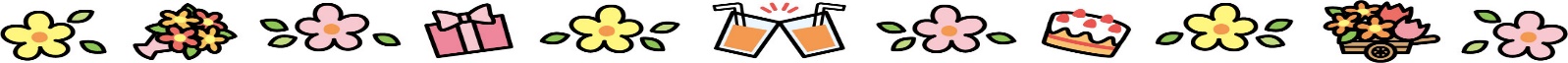 3064	①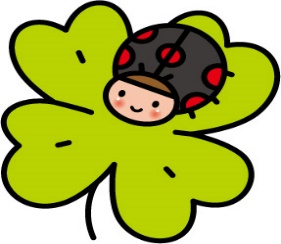 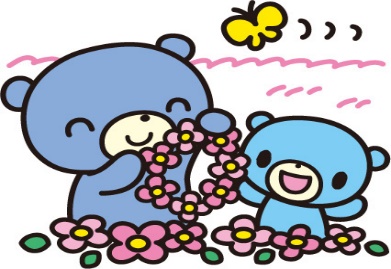 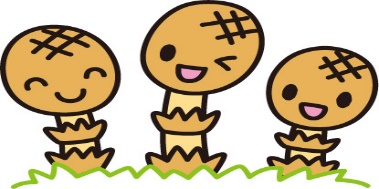 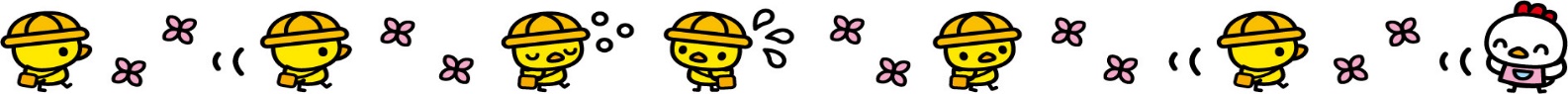 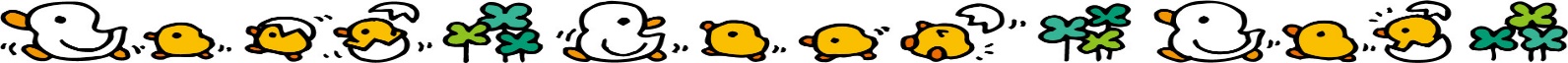 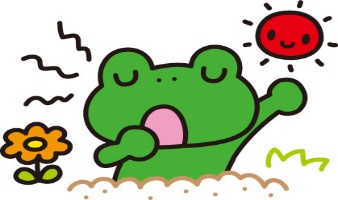 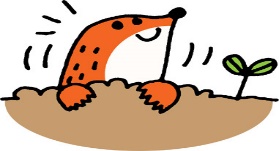 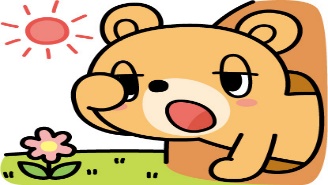 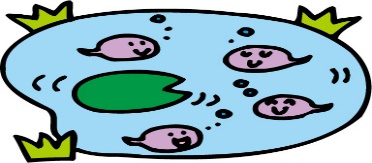 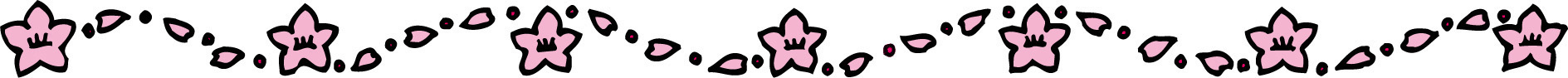 